	Area under Graphs and Gradients GREEN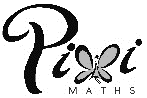 	Area under Graphs and Gradients AMBER	Area under Graphs and Gradients REDQuestion 1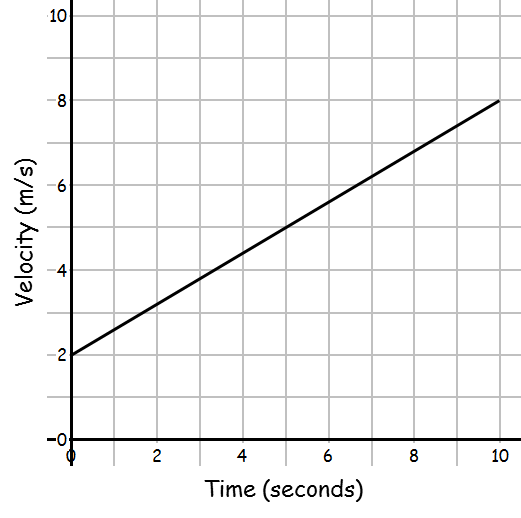 Calculate the rate of acceleration from 0 to 10 seconds._________ m/s²Calculate the distance travelled._________ mQuestion 2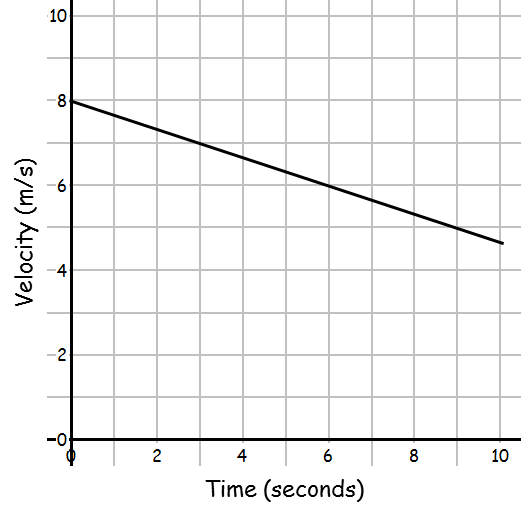 Calculate the rate of deceleration from 0 to 10 seconds._________ m/s²Calculate the distance travelled in the first 9 seconds._________ mQuestion 3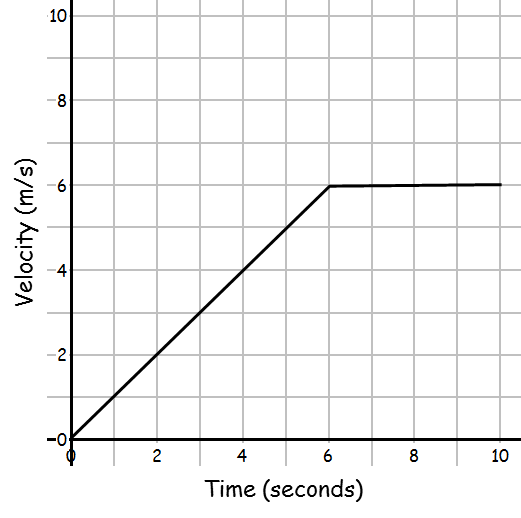 Calculate the rate of acceleration from 0 to 6 seconds._________ m/s²Calculate the distance travelled._________ mQuestion 4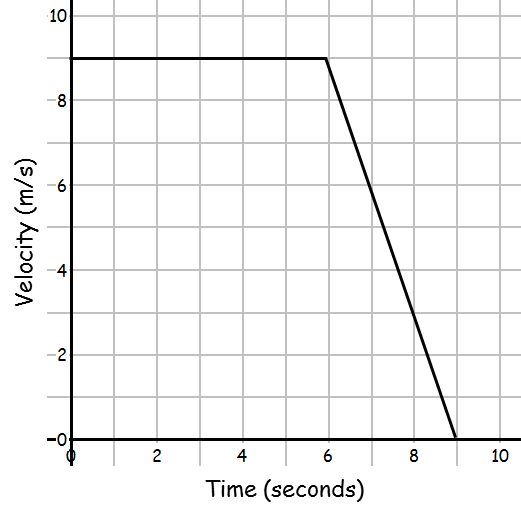 Calculate the rate of deceleration from 6 to 10 seconds._________ m/s²Calculate the distance travelled._________ mQuestion 5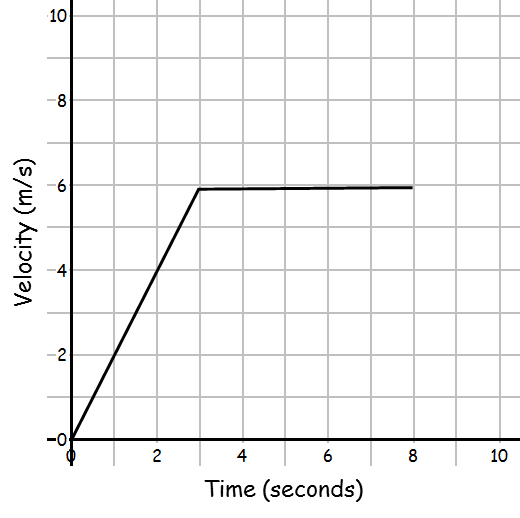 Calculate the rate of acceleration from 0 to 3 seconds._________ m/s²Calculate the distance travelled._________ mQuestion 6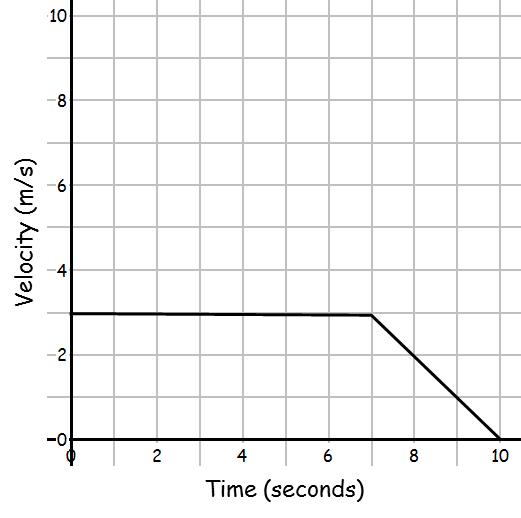 Calculate the rate of deceleration from 7 to 10 seconds._________ m/s²Calculate the distance travelled._________ mQuestion 7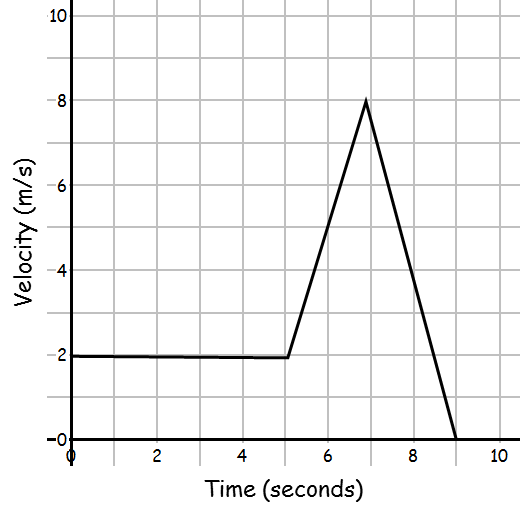 Calculate the rate of acceleration from 5 to 7 seconds._________ m/s²Calculate the distance travelled._________ mQuestion 8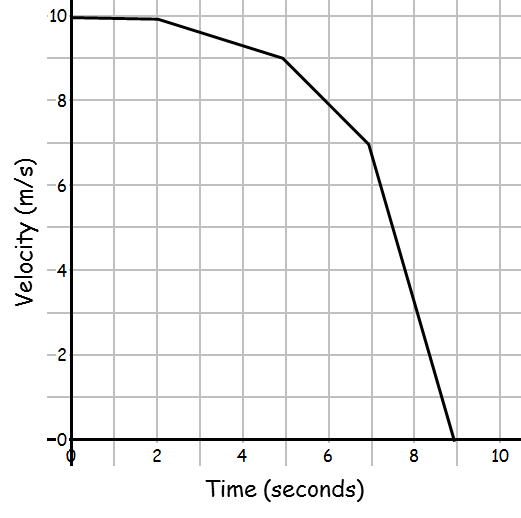 Calculate the rate of deceleration from 7 to 9 seconds._________ m/s²Calculate the distance travelled._________ mQuestion 1Calculate the rate of acceleration from 0 to 10 seconds._________ m/s²Calculate the distance travelled._________ mQuestion 2Calculate the rate of deceleration from 0 to 10 seconds._________ m/s²Calculate the distance travelled in the first 9 seconds._________ mQuestion 3Calculate the rate of acceleration from 0 to 6 seconds._________ m/s²Calculate the distance travelled._________ mQuestion 4Calculate the rate of deceleration from 6 to 10 seconds._________ m/s²Calculate the distance travelled._________ mQuestion 5Calculate the rate of acceleration from 0 to 3 seconds._________ m/s²Calculate the distance travelled._________ mQuestion 6Calculate the rate of deceleration from 7 to 10 seconds._________ m/s²Calculate the distance travelled._________ mQuestion 7Calculate the rate of acceleration from 5 to 7 seconds._________ m/s²Calculate the distance travelled._________ mQuestion 8Calculate the rate of deceleration from 7 to 9 seconds._________ m/s²Calculate the distance travelled._________ mQuestion 1Calculate the rate of acceleration from 0 to 10 seconds._________ m/s²Calculate the distance travelled._________ mQuestion 2Calculate the rate of deceleration from 0 to 10 seconds._________ m/s²Calculate the distance travelled in the first 9 seconds._________ mQuestion 3Calculate the rate of acceleration from 0 to 6 seconds._________ m/s²Calculate the distance travelled._________ mQuestion 4Calculate the rate of deceleration from 6 to 10 seconds._________ m/s²Calculate the distance travelled._________ mQuestion 5Calculate the rate of acceleration from 0 to 3 seconds._________ m/s²Calculate the distance travelled._________ mQuestion 6Calculate the rate of deceleration from 7 to 10 seconds._________ m/s²Calculate the distance travelled._________ mQuestion 7Calculate the rate of acceleration from 5 to 7 seconds._________ m/s²Calculate the distance travelled._________ mQuestion 8Calculate the rate of deceleration from 7 to 9 seconds._________ m/s²Calculate the distance travelled._________ m